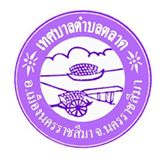 มาตรการป้องกันการขัดกันระหว่างผลประโยชน์ส่วนบุคคลและประโยชน์ส่วนรวม หรือผลประโยชน์ทับซ้อน หรือการขัดกันของผลประโยชน์เทศบาลตำบลตลาด อำเภอเมืองนครราชสีมา จังหวัดนครราชสีมาสวนที่ 1 ความหมาย ผลประโยชนทับซอน หรือการขัดกันของผลประโยชน คือ สถานการณที่บุคคลผูดํารงตําแหนงอันเปน ที่ไววางใจ เชน ผูดํารงตําแหนงทางการเมือง ผูดํารงตําแหนงระดับสูงในองคกร ผูประกอบวิชาชีพตาง ๆ ตองเลือก ระหวางผลประโยชนสวนตนกับผลประโยชนในวิชาชีพ ซึ่งทําใหตัดสินใจยากในอันที่จะปฏิบัติหนาที่โดยปราศจาก อคติได การขัดกันของผลประโยชนนี้สามารถเกิดขึ้นไดแมไมสงผลทางจริยธรรมหรือความไมเหมาะสมตางๆ และ สามารถทําใหทุเลาเบาบางลงไดดวยการตรวจสอบโดยบุคคลหรือองคกรภายนอก การขัดกันของผลประโยชนมิไดปรากฏแตในทางวิชาชีพเทานั้น แตยังอาจเกิดขึ้นไดในกรณีที่บุคคลมี บทบาทหลากหลายและบทบาทเหลานั้นก็เกิดขัดกันเอง เชน ผูจัดการฝายขายอาจมีหนาที่ปฏิบัติงานดวยความ ซื่อสัตยสุจริต และก็อาจมีหนาที่ในทางกตัญูกตเวทีตอญาติพี่นองที่มาเสนอขายสินคาใดๆ เปนตน (ขอมูลจาก www.baanjomyut.com > หองสมุด ) ผาสุก พงศไพจิตร ไดอธิบายความหมายของผลประโยชนทับซอน หมายถึง การทับซอนของ ผล        ประโยชนของบุคคลที่มี 2 สถานะ หรือมากกวาในเวลาเดียวกัน คือ ตําแหนงสาธารณะ (นายกรัฐมนตรี รัฐมนตรี อธิบดี ฯลฯ) และตําแหนงในบริษัทเอกชน ซึ่งบุคคลดังกลาวอาจมีความโนมเอียงใชอํานาจและตําแหนง  สาธารณะหา ผลประโยชนสวนตัว หรือแสวงหาประโยชนใหแกกลุมพวกพองของตนเอง ทั้งทางตรงและทางออมไดอยางงายดาย เชน กรณีของนายกรัฐมนตรี หรือรัฐมนตรีมีหุน หรือครอบครัวใกลชิดเปนเจาของกิจการ ซึ่งไดรับสัมปทานหรืออยูใน ฐานะจะไดรับสัมปทานธุรกิจจากรัฐ ขณะเดียวกันก็อยูในตําแหนงสาธารณะที่เปนผูมีอํานาจอนุมัติการใหสัมปทาน ธุรกิจดังกลาวดวย ตัวอยางที่พบ คือ การไดชนะประมูลโครงการกอสรางขนาดใหญจากภาครัฐ เพราะผูชนะประมูลมี พรรคพวกเปนนักการเมือง หรือบริษัทที่ชนะประมูลมีนักการเมืองรวม   หุนอยูเปนหุนลม การชนะประมูลดังกลาวดวย อิทธิพลทางการเมืองจะสงผลใหบริษัทผูชนะประมูลสามารถหากําไรเกินควรได การคอรรัปชั่นในโครงการขนาดใหญ ภาครัฐ ไดกลายเปนแหลงหารายไดจากการคอรรัปชั่นที่สําคัญของนักการเมือง และขาราชการที่เกี่ยวของ นิยม รัฐอมฤต ใหความหมายของผลประโยชนทับซอนหรือผลประโยชนขัดกันวาหมายถึง สถานการณ ที่บุคคล เชน ทนายความ นักการเมือง หรือผูบริหาร หรือผูอํานวยการของบริษัท มีผลประโยชนทางวิชาชีพหรือ สวนตัวแขงกับตําแหนงที่ไดรับความไววางใจ การมีผลประโยชนแขงกันในลักษณะเชนนี้ ทําใหการทําหนาที่โดยไม ลําเอียงทําไดยาก แมวาจะไมมีหลักฐานการกระทําที่ไมเหมาะสม การมีผลประโยชนทับซอนอาจทําใหเกิดภาพของ ความไมเหมาะสมที่อาจบอันทําลายความไววางใจในความสามารถของบุคคลที่จะกระทําอยางเหมาะสม สวนที่ 2 สรุปขอมูลที่ควรรูจากคูมือการปฏิบัติสําหรับเจาหนาที่ของรัฐเพื่อมิใหดําเนินกิจการที่เปนการขัดกันระหวาง ประโยชนสวนบุคคลและประโยชนสวนรวมตามมาตรา 100 แหงกฎหมายประกอบรัฐธรรมนูญวาดวยการปองกัน ปราบปรามการทุจริต ของสํานักงาน ป.ป.ช. 1. การขัดกันระหวางประโยชนสวนบุคคลและประโยชนสวนรวม การขัดกันระหวางประโยชนสวนบุคคลและประโยชนสวนรวมของเจาหนาที่ของรัฐ หมายถึง การที่      เจาหนาที่ ของรัฐไดตกอยู่ ในฐานะเปนผูมีส่วนไดเสียในรูปแบบต่างๆ ตามที่กฎหมายบัญญัติหามไว และ           เจาหน้าที่ ของรัฐผูนั้นยังไดเข้าไปพิจารณา ดําเนินการในกิจการสาธารณะที่เปนการดําเนินการตามอํานาจ     หนาที่ในกิจการ ของรัฐเพื่อ ประโยชนของรัฐ แตเมื่อเจาหนาที่ของรัฐผูพิจารณาไดมีผลประโยชนสวนตนเขาไปแอบแฝง หรือไดนา ประโยชนสวนตนเขาไปมีอิทธิพลตอการตดสนใจ ซึ่งรวมถึงการนาเอาการม สวนไดเสียในรูปแบบตางๆหรือการมีผลประโยชนแอบแฝงหรือการนาความสัมพันธส่วนตนเขาไปเกี่ยวของในการตัดสนใจในการดําเนินการใดๆตา มีอํานาจหนาที่ของการดําเนินงานที่เปนกิจการสวนรวมของรัฐ เชน การบริหารงานภาครัฐหรือ ในการจดทํา บริการสาธารณะของรัฐแลว การพิจารณาดําเนินการดังกลาวขางตนของ เจาหนาที่ของรัฐที่ไดนาประโยชนสวน ตนเขามาเกี่ยวของกับการตดสนใจในการ ดําเนินการใดๆ ที่เปนงานในอํานาจหนาที่ของ        เจาหนาที่ของรัฐ การ ดําเนินการที่กลาวมา ขางตนจงเปนการกระทําที ่เปนการขัดกันระหว างประโยชนส วนบุคคลกับประโยชน สวนรวม 2. รูปแบบของการกระทําที ่เปนการขัดกันระหว่างประโยชนสวนบุคคลกับประโยชนสวนรวม การกระทําที่เปนการขัดกันระหวางประโยชนสวนบุคคลกับประโยชนสวนรวม สามารถจําแนกการ กระทําออกเปนรูปแบบตาง ๆ ไดดังตอไปนี้ 2.1 การนําทรัพยสินของหน วยงานไปใชชั่วคราวในกิจการที่เปนของส วนตนเพื่อประโยชน สวนตัวของเจาหนาที่ของรัฐและทําใหหน วยงานของรัฐเสียหาย หรือเสียประโยชน 2.2 การที่เจาหนาที่ของรัฐไดรับทรัพยสินหรือประโยชนตาง ๆ เชน การรบของขวัญฯ และ ผลจากการรับทรัพยสินน ั้น ไดสงผลหรือมีผลตอการตัดสินใจในการ ดําเนินการตามีอํานาจหนาที่ของเจาหนาที่ของรัฐ ในการูปฏิบัติหนาที่ 2.3 การที่เจาหนาที่ของรัฐไดใชขอมูลภายในของรัฐ ซึ่งเปนขอมูลที่มมีความสําคัญตอการ กําหนดนโยบาย หรือการสงการตามกฎหมายหรือตามีอํานาจหนาที่และไดใชขอมูลนั้นเพื่อประโยชนสําหรับตนเอง ครอบครัว บริวาร ญาติหรือพวกพอง และจะสงผลกระทบทําใหการบงคบใชกฎหมายขาดประสิทธิภาพหรืออาจจะ สงผลใหการจดซอจดจางในภาครัฐเกิดการเออประโยชนหรือทําใหเกิดการแขงขันที่ไมเปนธรรม 2.4 การที่เจาหนาที่ของรัฐไดทางานพเศษตางๆ โดยใชเวลาในระหวางที่จะตองปฏิบัติงานตามี อํานาจหนาที่ใหกับรัฐหรือหนวยงานของรัฐ 2.5 การที่เจาหน าที่ของรัฐไดเขามาทําธุรกิจกับหนวยงานภาครัฐ ในลักษณะที่เขามามีสวนไดเสียในสัญญาตาง ๆ ที่ไดทําไวกับหนวยงานของรัฐ 2.6 การที่เจาหนาที่ของรัฐไดทางานในภาคเอกชนที่มีความเกี่ยว ของ เชื่อมโยงกับอํานาจ หนาที่ของ    เจาหนาที่รัฐนั้นในภายหลัง อันเปนเวลาตอเนื่องเมื่อไดพนจากการเปนเจาหนาที่ของรัฐแลว 2.7 การที่เจาหนาที่ของรัฐ ไดกําหนดโครงการสาธารณะและไดนา โครงการฯ นั้น ไปลง ในพื้นที่ของตนเพื่อเออประโยชนสวนตนหรือของพวกพอง การขัดกันระหวางประโยชนสวนบุคคลและประโยชนสวนรวม เปนเรื่องที่เกี่ยวกับการฝาฝน จริยธรรมของเจาหนาที่ของรัฐ สําหรับในกรณีของประเทศไทย รัฐสภาไดบัญญัติหามเจาหนาที่ของรัฐ ดําเนินกิจการที่มีลักษณะเปนการขัดกันระหวาง ประโยชนสวนบุคคลและประโยชนสวนรวม โดยเฉพาะการกระทําตางๆ ของเจาหนาที่ของรัฐและคูสมรสที่จะตองหามกระทําหรือหามดําเนินกิจการ ตามที่ มาตรา 100 ไดกําหนดหามไวและหากมีการฝ าฝนจะตองไดรับโทษทางอาญา ประกอบกับบรรดาความผิดที่ เกี่ยวกับเรื่องนี้้กฎหมายใหถือวาเปนความผิดฐานทุจริตตอหนาที่ หรือความผิดตอตําแหนงหนาที่ราชการ หรือ ความผิด ตอตําแหนงหนาที่ในการยุติธรรมตามประมวลกฎหมายอาญาอีกดวย กฎหมายประกอบรัฐธรรมนูญว าดวยการปองกันและปราบปรามการทุจริต มาตรา 100 ได บัญญัติ   หามเจาหนาที่ของรัฐทําธุรกิจกับหน วยงานของรัฐ รวมถึงการหามมีสวนไดเสียในสัญญาที่ไดทําไวกับ หนวยงานของรัฐและการหามเปนห ุนสวนหรือเปนผูถือหุนในธุรกิจของเอกชน การหามรับสัมปทานหรือคงถือไว ซึ่งสัมปทานหรือ เขาเปนคูสัญญากับรัฐที่มีลักษณะผูกขาดตัดตอนไมวาในทางตรงหรือทางออมรวมถึงการ เปนผูถือ 3 หุนหรือเปนหุนสวนในหางหุนสวนหรือบริษัทที่รับสัมปทานหรือไดทําสัญญา ในลักษณะดังกลาว และยังไดบัญญัติ หามการเขาไปมีสวนไดเสียในฐานะตางๆในธุรกิจ ของเอกชน เช่น การทํางานในฐานะพนักงานหรือลูก   จางในธุรกิจ ของเอกชนที่มีความ เกี่ยวของเชื่อมโยงกับอํานาจหนาที่ของเจาหนาที่รัฐนั้น และยังหามตลอดถึงการดําเนิน กิจการ ในภายหลังอันเปนเวลาท ี่ตอเนื่องกนเมื่อไดพนจากการเปนเจาหนาที่ของรัฐ มาแลวยังไมถึงสองปและไดบัญญัติ หามีการดําเนินกิจการของคูสมรสของเจาหนาที่ของรัฐ ในลักษณะเดียวกันกับที่ไดบัญญัติหามเจาหนาที่ของรัฐมิให ดําเนินกิจการไวดวย การประกาศกําหนดตําแหน่งเจาหนาที่ของรัฐที่ตองหามมิใหดําเนินกิจการ ที่เปนการขัดกัน ระหว่างประโยชนสวนบุคคลและประโยชนสวนรวม ตามประกาศคณะกรรมการปองกันและปราบปรามการ ทุจริตแหงชาติเรื่อง กําหนดตําแหนงเจาหนาที่ของรัฐที่ตองหามมิใหดําเนินกิจการตามความในมาตรา 100 แห่ง พระราชบัญญัติประกอบรัฐธรรมนูญวาดวยการปองกันและปราบปรามการทุจริต พ.ศ. 2542 ซึ่งไดกําหนด     ตําแหนงนายกรัฐมนตรีและรัฐมนตรีและตามประกาศคณะกรรมการปองกัน และปราบปรามการทุจริตแหงชาติ เรื่อง กําหนดตําแหนงเจาหนาที่ของรัฐที่ตองหามมิใหดําเนินกิจการตามความในมาตรา 100 แห่งพระราชบัญญัติ ประกอบรัฐธรรมนูญ ว าดวยการปองกันและปราบปรามการทุจริต พ.ศ. 2542 ประกาศกําหนดตําแหน่ง ผูบริหารทองถิ่นและรองผูบริหารทองถิ่นใหเป ็นตําแหนงที่ตองห าม มิใหดําเนินกิจการที่       เปนการขัดกันระหวาง ประโยชนส วนบุคคลและประโยชนส วนรวม นบวามีความจาเปนและมีความสําคัญอยางยิ่ง ประกอบกับการที่ กฎหมายจัดตั้งองคกรปกครองสวนท องถิ่นไดหามผูบริหารทองถิ่นและรองผูบริหารทองถิ่นดําเนินกิจการ ที่เปน การขัดกันระหวางประโยชนสวนบุคคลและประโยชนสวนรวมไวเช นกัน จึงทําใหผูบริหารทองถิ่นมีความเขาใจและ สามารถเปนผูนําขององค กรที่มีความพรอมในการปฏิบัติตามกฎหมายได 3. ความสัมพันธระหวางประโยชนสวนบุคคลและประโยชนสวนรวมกับการทุจริตตอหนาที่ การเปนเจาหนาที่ของรัฐเปนการเขามาใชอํานาจรัฐตามที่กฎหมายตางๆ ไดกําหนดอํานาจหนาที่ไวดัง นั้น เจาหนาที่ของรัฐจะตองดารงตนโดยการูปฏิบัติตามประมวลจริยธรรม ปฏิบัติตามกฎหมาย การที่ เจาหนาที่ของรัฐมีจริยธรรมจะทําใหประชาชนมีความเชื่อมั่น ศรัทธา และเกิดความไววางใจในการใชอํานาจและ ทําให้    เจาหนาที่ของรัฐผูนั้นเกิดความชอบธรรมในการใชอํานาจ ในการูปฏิบัติหนาที่และจะ ทําใหการใชอํานาจตาม กฎหมายของเจาหนาที่ของรัฐนั้นเกดประโยชนสงสดตอสวนรวม แตถาเจาหนาที่ของรัฐขาดจริยธรรมในการดำรง ตนและในการปฏิบัติหนาที่แล้ว เชน การเขาไปมีสวนไดเสียในรูปแบบตางๆ ที่เปนการดําเนินกิจการ หรือการ ปฏิบัติงาน ในหนาที่และเมื่อเปนการดําเนินกิจการที่เปนการขัดกันระหวางประโยชนสวนบุคคลและประโยชน    ส วนรวมอันมีสาเหตุมาจากการขาดจริยธรรมของเจาหนาที่ของรัฐแลว จะทําใหเจาหนาที่ของรัฐผูนั้นขาด ความชอบธรรมในการใชอํานาจและจะเปนต นเหตุของการทุจริต ตอไป การมีประมวลจริยธรรมจงมีความสําคัญต่อเจาหนาที่ของรัฐและต อหนวยงานของรัฐ การดําเนินการ ของเจาหนาที่ของรัฐจงตองดําเนินการหรือปฏิบัติงานภายใตประมวลจริยธรรมอันเปนเครื่องมือในการกํากับที่มี ความสําคัญ การละเมิดจริยธรรมจะเปนตนเหตุของการขัดกันระหวางประโยชนสวนบุคคลและประโยชนสวนรวม และหากเจาหนาที่ของรัฐปฏิบัติหนาที่โดยมีความขัดแยงกันระหวางประโยชนสวนตน และประโยชนสวนรวมแลว จะก อใหเกิดการทุจริตหรือเปนตนเหตุใหเกิดการทุจริตขึ้นในหนวยงานนั้นๆ และจะทําใหเกิดความสูญเสียตอ ประเทศชาติและสวนรวม 4. กฎหมายที่เกี่ยวของกับการขัดกันระหวางประโยชนสวนบุคคลและประโยชนสวนรวม 4.1 พระราชบัญญัติประกอบรัฐธรรมนูญวาดวยการปองกันและปราบปรามการทุจริต พ.ศ. 2542 มาตรา 100 ไดบัญญัติหามเจาหนาที่ของรัฐดําเนินกิจการที่เปนการขัดกันระหวางประโยชนสวนบุคคลและ ประโยชนสวนรวม ดังนี้ มาตรา 100 หามมิใหเจาหนาที่ของรัฐผูใดดําเนินกิจการดังตอไปนี้ (1) เปนคูสัญญาหรือมีสวนไดเสียในสัญญาที่ทํากับหนวยงานของรัฐที่เจาหนาที่ของรัฐ ผูนั้นปฏิบัติ     หน้าที่ในฐานะที่เปนเจาหนาที่ของรัฐซึ่งมีอํานาจกํากับดูแลควบคุมตรวจสอบ หรือดําเนินคดี (2) เปนหุนสวนหรือผูถือหุนในหางหุนสวนหรือบริษัทท ี่เขาเปนคูสัญญา กับหนวยงานของรัฐ ที่          เจาหนาที่ของรัฐผูนั้นปฏิบัติหนาที่ ในฐานะที่เปนเจาหนาที่ของรัฐซึ่งมีอํานาจกํากับ ดูแล ควบคุม ตรวจสอบ หรือ ดําเนินคดี (3) รับส ัมปทานหรือคงถือไวซึ่งสัมปทานจากรัฐ หนวยราชการ หน่วยงานของรัฐ รัฐวิสาหกิจ หรือราชการสวนทองถิ่น หรือเขาเปนคูสัญญากับรัฐ หนวยราชการ หนวยงานของรัฐ รัฐวิสาหกิจ หรือราชการสวน   ทองถิ่นอันมีลักษณะเปนการผูกขาดตัดตอน ทั้งนี้ไม่ว่าโดยทางตรงหรือทางออม หรือเปนหุนสวนหรือผูถือหุน ในหางหุนสวนหรือบริษัทที่รับสัมปทานหรือเขาเปนคูสัญญาในลักษณะดังกลาว (4) เขาไปมีสวนไดเสียในฐานะเปนกรรมการที่ปรึกษา ตัวแทน พนักงาน หรือลูกจางในธุรกิจ ของเอกชนซึ่งอยูภายใตการกํากับ ดูแล ควบคุม หรือตรวจสอบ ของหนวยงานของรัฐท ี่เจาหนาที่ของรัฐผูนั้นสังกัดอยูหรือปฏิบัติหนาที่ในฐานะเปนเจาหนาที่ของรัฐซึ่งโดยสภาพของผลประโยชนของธุรกิจของเอกชนนั้นอาจขัด หรือ    แยง ตอประโยชนสวนรวม หรือประโยชนทางราชการ หรือกระทบตอความมีอสระในการ ปฏิบัติหนาที่ของ      เจาหนาที่ของรัฐผูนั้น เจาหนาที่ของรัฐตําแหนงใดที่ตองหามมิใหดําเนินกิจการตามวรรคหนึ่ง ใหเปนไปตามที่ คณะกรรมการ ป.ป.ช. กําหนดโดยประกาศในราชกิจจานุเบกษา ใหนําบทบัญญัติในวรรคหนึ่งมาใชบงคบกับคูสมรสของ          เจาหนาที่ของรัฐตามวรรคสองโดยให ถือวาการดําเนินกิจการของคูสมรสดังกลาว เปนการดําเนินกิจการของเจาหนาที่ของรัฐ 4.2 พระราชบัญญัติสภาตําบลและองคการบริหารสวนตําบล พ.ศ. 2537 มาตรา 47 ตรี(6) ไดบัญญัติหามสมาชิกสภา องคการบริหารส วนตําบล มิใหกระทําที ่เปนการ ขัดกันระหวางประโยชนสวนบุคคล และประโยชนสวนรวม ซึ่งไดแกการเขาไปเปนผูมีสวนไดเสียไมวาทางตรงหรือ ทางออม ในสัญญาที่องคการบริหารสวนตําบลนั้นเปนคูสัญญาหรือในกิจการที่กระทําใหแก่เทศบาลนั้น หรือที่เทศบาลนั้นจะกระทํา ซึ่งหากไดมีการกระทําที่เปนการฝาฝนสมาชิกสภา เทศบาลนั้น จะตองรับโทษ ในทางปกครอง ไดแกการพนจาก            ตําแหนงหรือสมาชิกภาพสนสดลง มาตรา 64/2 (3) ไดบัญญัติหามนายกเทศมนตรีตําบล รองนายกเทศมนตรีตําบล มิใหกระทําที่         เปนการขัดกันระหวางประโยชนสวนบุคคลและ ประโยชนสวนรวม ซึ่งไดแกการเปนผูมีสวนได เสียไมวาทางตรงหรือทางออมในสัญญาที่เทศบาลนั้นเปนคูสัญญาหรือในกิจการที่กระทําใหแก่เทศบาลตำบลตําบลนั้น หรือที่เทศบาลตำบลตําบลนั้นจะกระทํา ซึ่งหากทําการฝ่าฝนนายกเทศมนตรีตําบล รองนายกเทศมนตรีตำบลจะตองพ้นจากตําแหนงตามมาตรา 64 (5) และ มาตรา 64/1 (6) 5. ตําแหนงเจาหนาที่ของรัฐและองคประกอบของกฎหมายที่หามดําเนินกิจการที่เปนการขัดกันระหวาง ประโยชนสวนบุคคลและ ประโยชนสวนรวม ตามมาตรา 100 1. ข้อหามสําหรับเจาหนาที่ของรัฐ ในเรื่องการขัดกันระหวางประโยชนสวนบุคคลและประโยชน สวนรวม ตามกฎหมายประกอบรัฐธรรมนูญวาดวยการปองกันและปราบปรามการทุจริต 2. ตําแหนงเจาหนาที่ของรัฐที่ตองหามกระทํา ตําแหนงเจาหนาที่ของรัฐที่ตองหามมิใหดําเนินกิจการที่เปนการขัดกันระหว างประโยชนสวนบุคคล และประโยชนส วนรวม ตามมาตรา 100 แห งพระราชบัญญัติประกอบรัฐธรรมนูญวาดวยการปองกันและ ปราบปรามการทุจริต พ.ศ. 2542 ไดแกตําแหนงเจาหนาที่ของรัฐดังตอไปนี้ (1) นายกรัฐมนตรี (2) รัฐมนตรี (3) ผูบริหารทองถิ่น (4) รองผูบริหารทองถิ่น สําหรับตําแหนงผูบริหารทองถิ่นและรองผูบริหารทองถิ่น ไดแกผูบริหาร ทองถิ่นและรองผูบริหารทองถิ่นในองค์กรปกครองสวนทองถิ่นขององคการบริหารสวนจังหวัด เทศบาลนคร เทศบาลเมือง เทศบาลตําบลและองคการบริหารสวนตําบล กรงเทพมหานคร เมืองพัทยา ในตําแหนงดังตอไปนี้ ..เทศบาลตำบลตําบล ไดแก นายกเทศมนตรีตําบล รองนายกเทศมนตรีตําบล… ทั้งนี้ตามประกาศคณะกรรมการปองกันและปราบปรามการทุจริตแห่งชาติเรื่องกําหนดตําแหนง เจาหนาที่ของรัฐที่ตองหามมิใหดําเนินกิจการตามความใน มาตรา 100 แหงพระราชบัญญัติประกอบ รัฐธรรมนูญวาดวยการปองกันและปราบปรามการทุจริต พ.ศ. 25426. ลักษณะและองคประกอบที่หามเจาหนาที่ของรัฐกระทํา มาตรา 100 หามมิใหเจาหนาที่ของรัฐผูใดดําเนินกิจการดังตอไปนี้ (1) เปนคูสัญญาหรือมีสวนไดเสียในสัญญาที่ทํากับหนวยงานของรัฐ ที่เจาหนาที่ของรัฐผูนั้นปฏิบัติหนาที่ในฐานะที่เปนเจาหนาที่ของรัฐซึ่งมีอํานาจกํากับ ดูแล ควบคุม ตรวจสอบ หรือดําเนินคดี (2) เปนหุนสวนหรือผูถือหุนในหางหุนสวนหรือบริษัทที่เขาเปนคูสัญญา กับหนวยงานของรัฐ ที่เจาหนาที่ของรัฐผูนั้นปฏิบัติหนาที่ในฐานะที่เปนเจาหนาที่ของรัฐ ซึ่งมีอํานาจกํากับ ดูแล ควบคุม ตรวจสอบ หรือ ดําเนินคดี (3) รับส ัมปทานหรือคงถือไวซึ่งสัมปทานจากรัฐ หนวยราชการหน วยงานของรัฐ รัฐวิสาหกิจ หรือราชการสวนทองถ ิ่น หรือเขาเปนคูสัญญากับรัฐ หนวยราชการ หนวยงานของรัฐ รัฐวิสาหกิจ หรือราชการสวนท องถิ่น อันมีลักษณะเปนการผูกขาดตัดตอน ทั้งนี้ไมวาโดยทางตรงหรือทาง ออม หรือเปนหุนสวนหรือผูถือหุนในหางหุนสวนหรือบริษัทที่รับสัมปทานหรือเขาเปนคูสัญญา ในลักษณะ ดังกลาว (4) เขาไปมีสวนไดเสียในฐานะเปนกรรมการ ที่ปรึกษา ตัวแทน พนักงาน หรือลูกจางในธุรกิจ ของเอกชนซึ่งอยูภายใตการกํากับ ดูแล ควบคุม หรือตรวจสอบ ของหนวยงานของรัฐที่เจาหนาที่ของรัฐผูนั้นสง กดอยูหรือปฏิบัติหนาที่ในฐานะเปน เจาหนาที่ของรัฐ ซึ่งโดยสภาพของผลประโยชนของธุรกิจของเอกชนนั้นอาจ ขัดหรือแยงตอประโยชนสวนรวม หรือประโยชนทางราชการ หรือกระทบตอความมอสระในการ ปฏิบัติหนาที่ของ เจาหนาที่ของรัฐผูนั้น เจาหนาที่ของรัฐตําแหน งใดที่ตองหามมิใหดําเนินกิจการตามวรรคหนึ่ง ใหเปนไปตามที่ คณะกรรมการ ป.ป.ช. กําหนด ใหนําบทบัญญัติในวรรคหนึ่ง มาใชบงคบกับคูสมรสของเจาหนาที่ของรัฐตามวรรคสอง โดย ใหถือวาการดําเนินกิจการของคูสมรสดังกลาว เปนการดําเนินกิจการของเจาหนาที่ของรัฐ 7. บทกําหนดโทษ 7.1 โทษทางอาญาตามกฎหมายประกอบรัฐธรรมนูญวาดวยการปองกันและปราบปรามการทุจริต เจาหนาที่ของรัฐทกระทําการฝาฝนบทบัญญัติมาตรา 100 หรือ ไดกระทําการตางๆ ที่เปนขอ หามตามความในมาตรา 100 รวมถึงการกระทําการ ต างๆ ที ่เปนขอหามตามความในมาตรา 100 ใน ภายหลังจากการที ่ไดพนจากการเปนเจาหนาที่ของรัฐมาแลวยังไมถึงสองปตามมาตรา 101 จะตองรับโทษ ในทางอาญาตองระวางโทษจําคุกไมเกินสามปหรือปรับไมเกินหกหมื่นบาทหรือทั้งจําทั้งปรับ  สําหรับในกรณีท ี่คูสมรสของเจ าหนาที่ของรัฐไดกระทําเจาหนาที่ของรัฐผูนั้นพิสูจนไดว าตน มิไดรูเห็นยินยอมดวยในการที่คูสมรสของตนดําเนินกิจการตามมาตรา 100 ใหถือวาผูนั้นไมมีความผิด 7.2 ผลของการไดรับโทษทางอาญาและการใหถือเปนความผิดฐานทุจริตตอหนาที่หรือ ความผิดตอตําแหนงหนาที่ราชการหรือความผิดตอตําแหนงหนาที่ในการยุติธรรมตามประมวลกฎหมายอาญา การที่เจาหนาที่ของรัฐไดดําเนินกิจการใดๆ ที ่เปนการขัดกันระหว างประโยชนส วนบุคคลและ ประโยชนสวนรวมนั้นเปนเรื่องของการฝาฝนจริยธรรมหรือเปนการที่ผิดจริยธรรมของเจาหนาที่ของรัฐ แตเมื่อมี การแกไขกฎหมายใหการกระทําดังกลาวใหถือเปนความผิดฐานทุจริตตอหนาที่ หรือความผิดตอตําแหนงหนาที่ ราชการ ดังกลาวจะส งผลตอคุณสมบัติของบุคคล ในการที่จะเขามาเปนเจาหนาที่ของรัฐตามที่พระราชบัญญัติ ตางๆ ไดบัญญัติไวและทําใหความผิดดังกลาวอยูในอํานาจหนาที่ ของคณะกรรมการ ป.ป.ช.ที่มีอํานาจในการไต สวนเจาหนาที่ของรัฐที่ไดถูกกลาวหาวา กระทําความผิด ดังกลาว***************************************